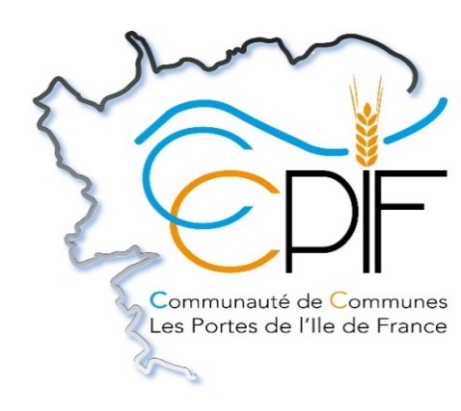 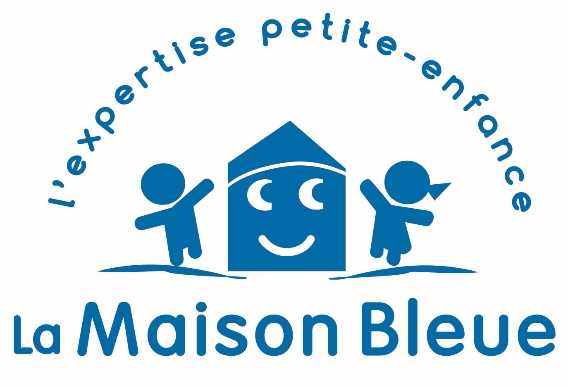 Pièces justificatives à fournir pour les dossiers de crèchePhotocopie des pièces à déposer avantLe 31 mars 2022Fiche de pré-inscriptionAttestation d'assurance Responsabilité civile des parents.Avis d'imposition 2021.Extrait d'acte de naissance ou Livret de famille.Photocopie de la page des vaccins obligatoires (Carnet de santé)Justificatif de domicile.Attestation de Sécurité Sociale et de Mutuelle des parents.Notification de droit aux prestations CAF mentionnant le n° d'allocataire et le quotient familial.Copie des 3 derniers bulletins de salaire ou attestation de salaire des 2 parents. Les dossiers incomplets ne seront pas traités 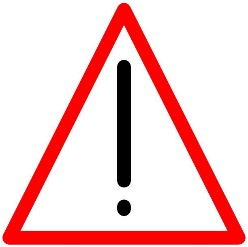 